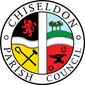 Minutes of the Finance Committee meetingheld on Thursday, 30th November 2017 in the Old Chapel, Butts Road at 7.30pmPresent:    	Cllrs Matthew Harris (MH) (Chair), Caroline Brady (CB), Matthew Clarke (MC), Cllr Ian Henderson (IH), and Cllr Phil Costigan (PC) 	and Clair Wilkinson as ClerkPublic:       No publicApologies:  David West (DW) Vice ChairNon-attendance without apologies: NoneDeclarations of interest: MC is Chair of the Football Club.17/88. Public RecessNo public.17/89.  Minutes of the previous committee meeting held on 26th October 2017No amendmentsThe minutes of the meeting held on 26th October 2017 were then approved on a resolution by CB and seconded by MH; all at the meeting were in favour.17/90.  Matters arising None17/91. Action PointsCB noted that the revised STORM contract should be with the PC either 1st or 4th December from the Parish Council Solicitor Royds Withy King. 17/92. FINANCE. Review AccountsThe figures for November to date were reviewed with no comments.  A proposal was made by CB that the figures were accurate and accepted. Seconded by PC; all were in favour.    IH didn’t vote as he is an allotment holder and his payment was included in the figures.Resolved that:The document supplied by the Clerk represents a true and accurate reflection of the accounts for the month of November to date. 17/93. FINANCE. Vote on payment to Probation Team of £200 to buy new tools.A proposal was made by CB, seconded by PC.  All were in favour.  Resolved that:  £200 be donated to the Probation Team for purchasing new tools, in lieu of the work they do free of charge for the Parish. 17/94.  Clerks request to purchase 2 new books – allotment law and Highways Law.Value of books is £60.00 in total.A proposal was made by CB, seconded by MH.  All were in favour.  Resolved that:  £60 be spent on new books for the Clerk.17/95. FINANCE. Vote on electricity supplier as current deal runs out in February 2018.The Committee reviewed the document containing 3 quotes for new deals. A one year deal with EDF Energy was believed to be the best deal for the Council.A proposal was made by PC, seconded by CB to accept this quote.  All were in favour.  Resolved that: The Clerk arrange a transfer for electricity supply to EDF on a 1 year deal from Feb 2018.17/96. FINANCE. Vote on Wroughton Library request for £2000 for funds for the library. The previous vote by the Finance Committee was to not grant this request due to a very small proportion of parishioners using the Wroughton library and there being a larger need for a local book swap provision.The Clerk has an action to ask SBC how to apply for grants for book provision to start a parish book swap.After discussion the committee’s position on this vote remains unchanged. (No vote of approval)The Clerk is to advise the Wroughton Clerk.17/97. FINANCE. Vote on fixed wire testing for PC buildings.STORM was initially asked to do 5 year fixed wire tests on all buildings in 2017.  However documents have been found showing tests were done in 2013/14 meaning the next tests are due in 2018/19.   The firm that had conducted the previous tests was no longer trading.  MH had investigated this and determined that the PC were covered for any issues.A proposal was made by MH to wait for the 5 year deadline, PC seconded and all Cllrs were in favour. The Clerk is to advise STORM.Resolved that: The next fixed wire testing for PC buildings be scheduled in at 5 years from the last test.17/98.   FINANCE.  Tree and cemetery museum mapping software and costsThe Clerk advised on s\w available from PEAR for mapping trees and graves to enable the PC to monitor them more effectively.  Approx. costs were £1200 which can be spread over 5 years interest free.It was decided to keep this information for future year’s consideration.The Committee also looked at quotes for tree work on the Rec field from Morgan Tree surgery. An immediate cost is budgeted at £1240.  There is currently a line item of £5000 in the 2018/19 budget to allow for these costs.17/99. FINANCE.  Vote on 5 extra hours of work for the Clerk in December 2017.The Clerk requested 5 extra hours of work (paid at normal time) to enable her to catch up on overdue tasks.A proposal was made by CB to approve this cost, seconded by PC.  All Cllrs were in favour.Resolved that:It is approved that the clerk may work an extra five hours during December at standard rates.  17/100  BUDGET.  Budget review for 2018/19The current draft budget from MH was reviewed and all items were considered required.Extra items were added for:£5000 vehicle activated speed signs.£1000 for possible museum subsidence£1000 for legal advice and other costs for large planning applications£240 for the yearly maintenance of the Home Close nature area£5000 for improvements to the Rec Hall car park£500 for the maintenance or repair of all types of bins£200 for repairs to Hodson Road bus stop shelterThis takes the new budget total to £134,270.00 for 2018/19 MH to update the budget to be presented for final Finance vote on 4th Jan 2018 and final vote from full council in Jan 2018 meeting.MC then left the meeting at 20.3717/101. POLICIES AND LEASES. Data Protection document updateIH reported that more knowledge is still needed for the PC to understand its responsibilities.  A data protection/data collection officer also needs to be appointed.This is to be added to full council agenda for a vote on this officer.There is a need to ask Stephen Taylor at SBC for further instruction/guidance.17/102  POLICIES AND LEASES. Tennis Club 2017 rent invoice.It was noted that the cost of the floodlight insurance will be added to their 2018/19 invoice.
The current invoice for the 2017/18 rent stands at £367.71 inclusive of VAT.  The matter of the upkeep of the Tennis Courts was discussed and it was decided that, as the lease permits, the clerk would request an up to date copy of the club accounts for the Finance Committee to review.  A proposal was made by IH to accept the invoice calculation presented to the committee. CB seconded and all Cllrs were in favour. Resolved that: The calculated figure of £367.71 shall be invoiced to the Tennis Club in respect of the 2017/18 rental.MH will draft a letter to the Tennis Club for the Clerk’s approval.  The Clerk shall also request a copy of the club accounts in the same letter.17/103. Any other BusinessNoneMeeting closed at 21.06Date of next meeting: Thursday 4th January 2018 at 7.30pm in the The Old Chapel, Butts Road.ACTION POINTS TO BE COMPLETED BY NEXT MEETING DATEACTION POINTS FROM 26th OCTOBERAsk the Tennis Club to provide their public liability insurance documents. ONGOINGClerkCllr I Henderson17/5017/5117/5817/9717/9417/9517/9617/10117/10117/83Clerk to arrange first aid course attendance with St Johns Ambulance. ONGOINGClerk to sign up to SLCC course. ONGOINGCreate a tender requirement document. ONGOINGAdvise STORM to wait for 2018/19 dates for fixed wire testing.Clerk to purchase 2 new books – allotment law and highways law from SLCCArrange transfer of electricity supply to EDF on 1 year deal from Feb 2018Ask SBC for grants available to create community book swap services and reply to Wroughton library with regards to their library funds requestAdd the need for a data protection officer to Jan 2018 full council agenda.Ask Stephen Taylor at SBC for further Data Protection guidance.
Create Data Protection policy for review at Nov 17 Finance meeting.  POSTPONED TO 2018Cllr M Harris17/102Draft letter to Tennis Club containing 2017/18 invoice figures and request to see their accounts.  